All.1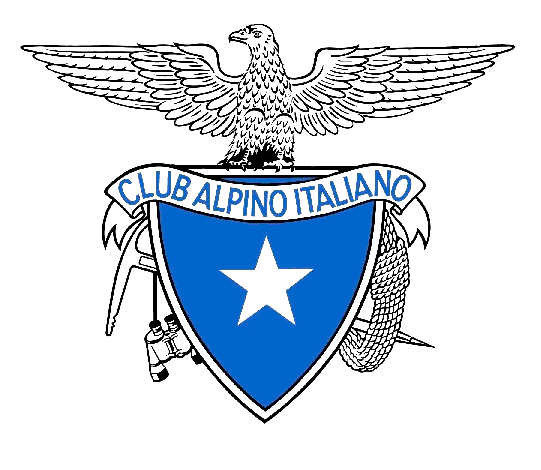 PROPOSTA BANDO “IN MONTAGNA CON I MEZZI PUBBLICI”Il Sottoscritto…………………………………. nato a …………………………il ……………….,
residente a …………………….., in Via …………………………………………………………., carta di identità n°………………………… rilasciata dal Comune di ……………………………………………in data…………………………. C.F…………………………………DICHIARAai sensi degli artt. 46 e 47 del D.P.R. n. 445 del 28 dicembre 2000, e consapevole delle responsabilità penali nelle quali può incorrere in caso di falsità in atti, uso di atti falsi e/o di dichiarazioni mendaci e, in particolare, consapevole delle sanzioni di cui all’art. 76 del citato DPR n. 445/00, nonché delle conseguenze amministrative di decadenza dai benefici conseguiti, - di voler partecipare al bando indetto dal Club Alpino Italiano, intitolato “IN MONTAGNA CON I MEZZI PUBBLICI”- che per lo svolgimento del proprio progetto di viaggio si prevede di effettuare la seguente spesa per l’acquisto dei biglietti dei mezzi di trasporto pubblici (treno e bus di linea) per raggiungere le località montane (e ritorno): DICHIARA INOLTRE CHE- le spese saranno sostenute nel periodo dal 15.07.2023 al 31.10.2023;- le spese indicate saranno interamente sostenute per lo svolgimento del bando “IN MONTAGNA CON I MEZZI PUBBLICI”a tal fine ALLEGAuna breve relazione contenente i seguenti punti:motivazione sul perché scegliere proprio lui/lei;un’idea del percorso che lui/lei sarebbe intenzionato/a a svolgere con relativo preventivo di costi; Dichiarazione in cui si attesta che si è disponibili a trasmettere materiale per i social del CAI e taggare il Club Alpino Italiano all’interno di post o pubblicazioni riguardanti il progetto finanziato;Impatto positivo sul territorio a seguito del proprio progetto.INFORMAZIONI AI SENSI DELL'ART. 13 DEL REGOLAMENTO (UE) 2016/679 SUL TRATTAMENTO DEI DATI PERSONALI Ai sensi del Reg. UE 2016/679, si informa che:Titolare del trattamento è: il Legale Rappresentante, nonché Presidente generale del Club Alpino Italiano (CAI), Antonio Montani, domiciliato per la carica in Via Errico Petrella, 19 – 20124 Milano.Responsabile del trattamento è: il Direttore del Club Alpino Italiano, dott.  Matteo Canali (direzione @cai.it).Responsabile della protezione dei dati personali (RDP) è: l’avv. Rosamaria Gallo (privacy@cai.it). Finalità del trattamento: i dati forniti vengono acquisiti per le finalità connesse alla procedura.Conferimento obbligatorio: a tal riguardo tutti i dati richiesti rivestono carattere obbligatorio e il partecipante è tenuto a renderli, pena la mancata partecipazione alla procedura.Modalità del trattamento: il trattamento dei dati verrà effettuato in modo da garantire la sicurezza e la riservatezza e potrà essere attuato mediante strumenti manuali e informatici idonei a memorizzarli, gestirli e trasmetterli.Categorie di soggetti ai quali i dati possono essere comunicati e/o diffusi: nell’ambito della normativa vigente, i dati potranno essere comunicati alle amministrazioni pubbliche interessate alla posizione giuridico-economica dell’incaricato, nonché a organismi di vigilanza, autorità giudiziarie e a quei soggetti per i quali la comunicazione è obbligatoria per legge. Periodo di conservazione dei dati: i dati saranno conservati per il tempo strettamente necessario all’espletamento di tutte le fasi della procedura selettiva e per la gestione di eventuali controversie.Indicare mail e cellulare per eventuale contatto: Nome e Cognome:Mail:n. telefonico:*Da trasformare in PDF e sottoscrivere con firma digitale oppure con firma autografa leggibile e per esteso. Nel secondo caso si ricorda di allegare fotocopia del documento d’identità, in corso di validità, relativa al sottoscrittore.Art. 76 del DPR. 445 del 28/12/2000: 1. Chiunque rilascia dichiarazioni mendaci, forma atti falsi o ne fa uso nei casi previsti dal presente T.U. è punito ai sensi di Codice Penale e delle leggi speciali in materia. 2. L’esibizione di un atto contenente dati non più rispondenti a verità equivale ad uso di atto falso. 3. Le dichiarazioni sostitutive rese ai sensi degli artt. 46 e 47 e le dichiarazioni rese per conto delle persone indicate nell’art. 4 comma 2, sono considerate come fatte a Pubblico Ufficiale. 4. Se i reati indicati nei commi 1,2 e 3 sono commessi per ottenere la nomina ad un pubblico ufficio o l’autorizzazione all’esercizio di una professione o arte, il giudice, nei casi più gravi, può applicare l’interdizione temporanea dai pubblici uffici o dalla professione o arte.DATALUOGO DI PARTENZALUOGO DI ARRIVOMEZZO DI TRASPORTO (Bus, Treno)EUROAttività effettuata____________________ Luogo e Data______________________________________________Firma del dichiarante *